Frequently used keys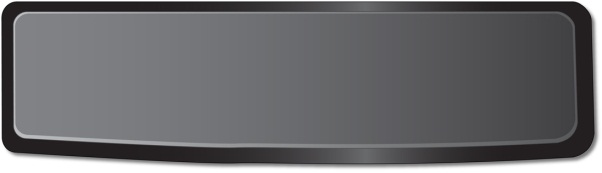 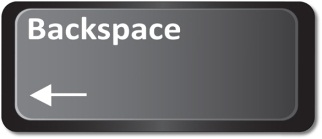 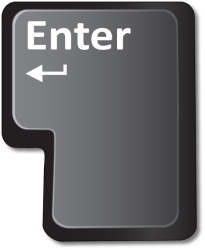 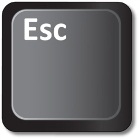 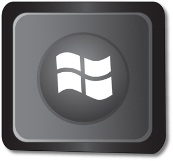 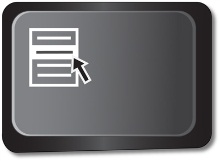 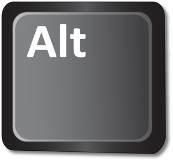 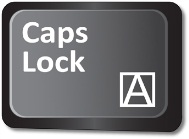 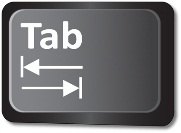 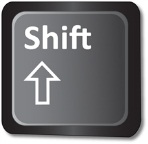 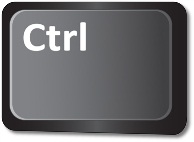 Arrow keys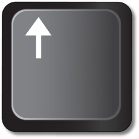 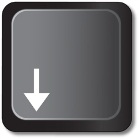 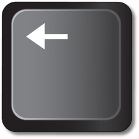 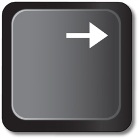 Other useful keys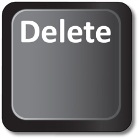 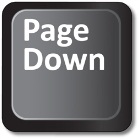 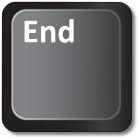 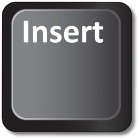 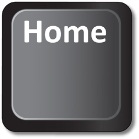 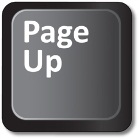 Frequently used letter shortcut keys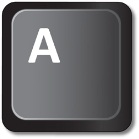 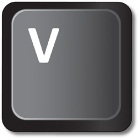 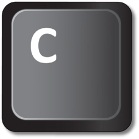 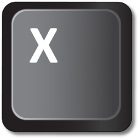 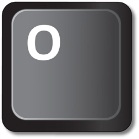 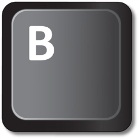 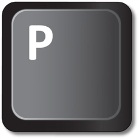 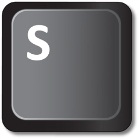 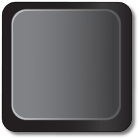 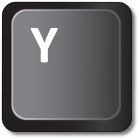 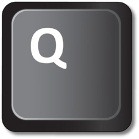 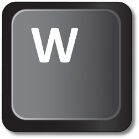 